PROPOSTA DE INTERVENÇÃO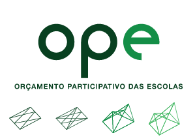 Alunos apoiantes:Parecer da Coordenadora Local:          Aprovada            Não Aprovada  Motivo: ____________________________________________________________________________________________________________________________________________________________________________________________________________________________________________________________Data: _____/_____/2018Data:Proponente (s)(Nome/Turma)Título da Proposta:Materiais / serviços necessáriosJustificação da proposta:(num texto até 1000 palavras, com ou sem imagem ilustrativa, referir em que medida a proposta vai melhorar a escola e a vida dos alunos e o orçamento do que se pretende adquirir)Nome completoN.º processoAssinatura1234567891011121314151617181920212223242526272829303132333435363738394041424344